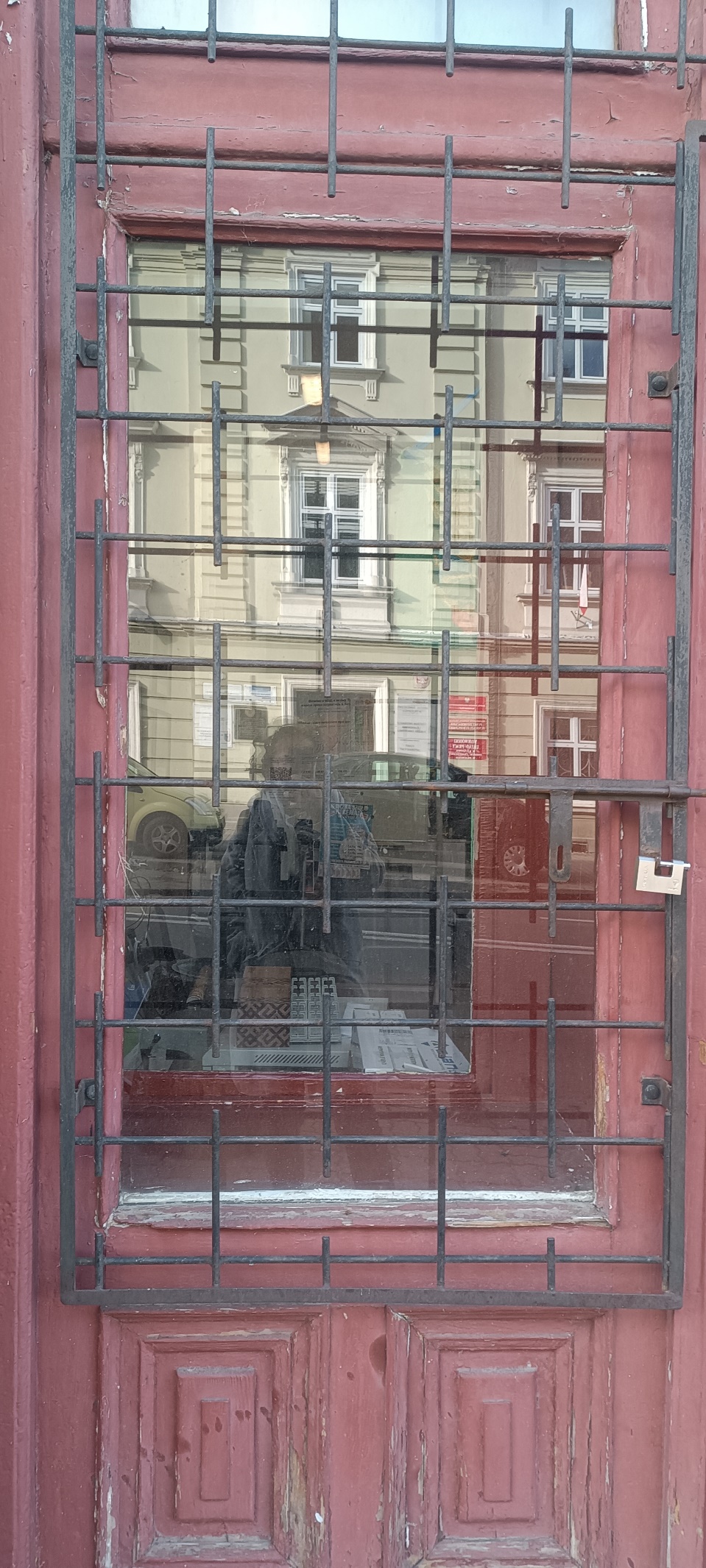 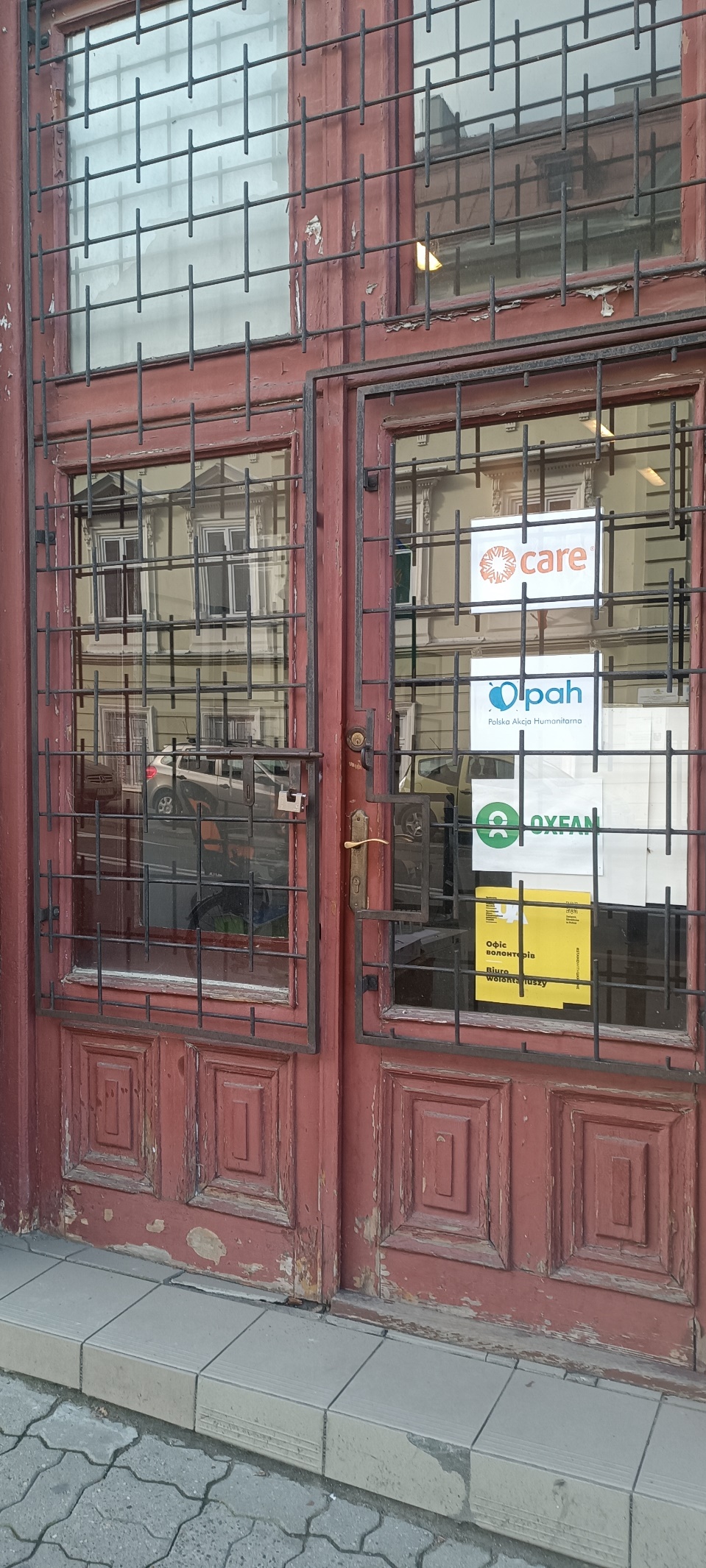 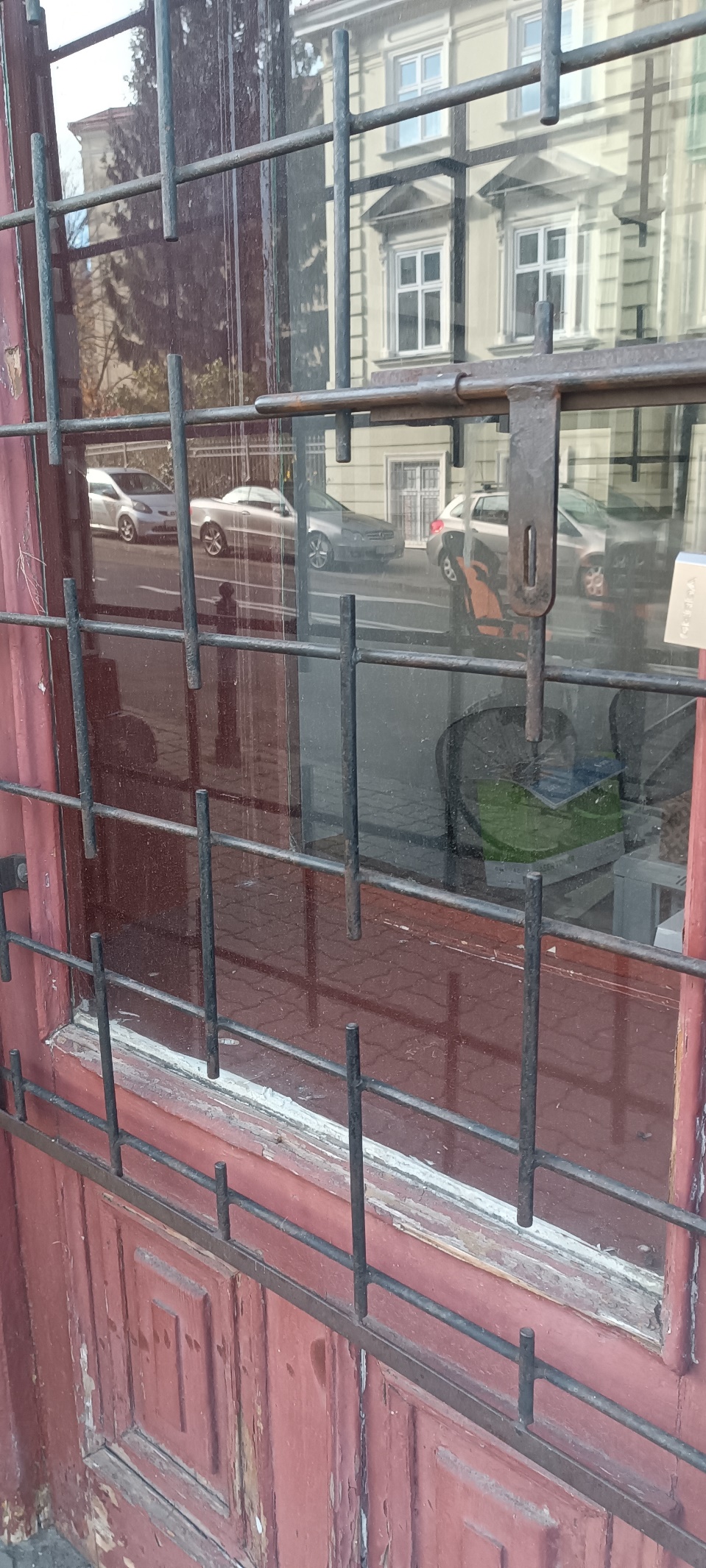   Na czerwono zaznaczone miejsce wstawienia infokiosku: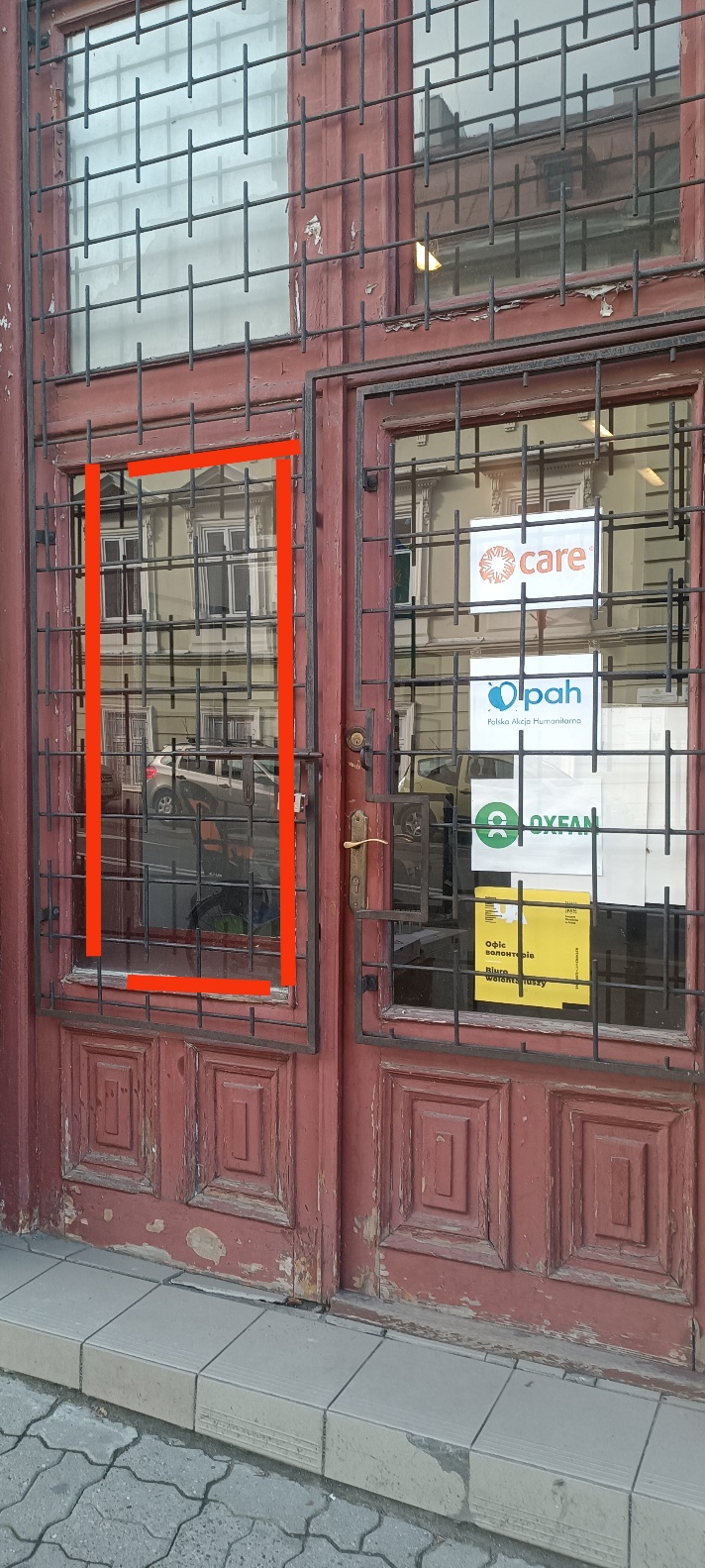 